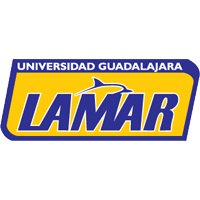 Universidad Guadalajara LamarMarissol Barreras SotoLME-2496   Medicina  8voHospital Civil Juan I. MenchacaMedicina Basada en Evidencias Dra. Sandra Santíes GómezTema: Interpretar estudios de pruebas diagnosticas, estudios de asociación riesgo: cohorte y casos y controles. Actividad IntegradoraPruebas diagnósticasDefiniciónIntegración de la sintomatología del paciente en una entidad fisiopatológica  conocida.Ayuda a toma de decisiones importantes como: indicación de medicamentos, maniobras terapéuticas, observación del comportamiento de enfermedad.DiseñoDeterminar validez: es necesario compararla con otra que es considerada GOLD STANDARCapacidad de discriminar entre pacientes sanos y enfermos.Prueba reconoce sin equivocación el estado de enfermedad o salud del individuo= PERFECTA-EXACTAEstándar de oro: conjunto de criterios que establecen la presencia o ausencia de la enfermedad.Tipo de estudioTransversales comparativosResultados dictonómicosPositivos/negativosCuadro 2x2: -Verdadero positivo-Falso positivo-Falso negativo-Verdadero positivoCriterios de validezExactitud: porcentaje de aciertos con el estándar de oro.Sensibilidad: porcentaje de pacientes con la enfermedad que salen positivos a la prueba.Especificidad: porcentaje de sujetos sin la enfermedad que salen negativos a la prueba.VP+: probabilidad de que un sujeto tenga la enfermedad si la prueba diagnóstica es positiva.VP-: probabilidad de que un sujeto no tenga la enfermedad si la prueba es negativa.Interpretación individualProbabilidad ppep/priori: La probabilidad de que una prueba diagnóstica detecte la enfermedad está relacionada con la prevalencia de la misma o de datos clínicos manifestados por el paciente.Resultados cuantitativosNo son dicotómicos (positivos/ negativos)Nivel de corte: cifra límite por arriba o debajo de la cual el laboratorio reporta el resultado como anormal. Utilizar curva de COR (curvas operantes del receptor): se calcula sen y esp de la prueba a diferente nivel de corte y eligiendo cifra que proporciona mayor exactitud.Probabilidad diagnóstica: sujeto esté enfermo dada la cifra obtenida en la prueba.1ro: Razón de verosimilitud2do: Momios3ro: Odds ppep4to: Odds ppopDecisión de uso de una pruebaReproducibilidadBeneficioInocuidadEspectro de la enfermedadNormalidadFórmulasSen: a/a+cEsp: d/d+bVP+: a/a+bVp-: d/d+cPrevalencia: a+c/a+b+c+dRV: Sen (1-esp)Odd ppep: prob/1-probOdd ppop: RV+ odd ppep%odd ppop: odd ppop/1- odd ppopMomios: ad/bcAsociación y riesgoEstudios de CohorteEstudios de casos y controlDefiniciónLa probabilidad de desarrollar una enfermedad u otro evento de interés cuando se produce la exposición a un factor determinado.Asociación causal: factor que se asocia casi invariablemente con el desarrollo de la enfermedad.Factor: marcador o indicador, su presencia se asocia con alto riesgo de desarrollar la enfermedad.Grupo de individuos que tienen una o varias características en común y son seguidos en su evolución del tiempo en busca del desarrollo de una enfermedad u otro evento de interés.Se identifican individuos que ya tienen la enfermedad  y se compara simultáneamente la exposición a factores de riesgo con un grupo que no la tiene.Tipo de estudioObservacionalesSe utiliza para dilucidar factores causales o de riesgo (importante para la prevención)Longitudinal-Prospectivos: concurrentes-Retrospectivos: históricosLongitudinal-RetrospectivoDiseño de los estudios Exponer un grupo de individuos al supuesto factor de riesgo y comparamos la tasa de enfermedades con el otro grupo que no ha sido expuestoDefinir quién está expuesto o no expuesto al factor de riesgo y seguimiento por tiempo suficiente.Se compara la incidencia de una enfermedad en individuos expuestos y en no expuestosSe inician con la identificación de un grupo de casos que tienen la enfermedad y un grupo de control que no la tiene.Después se determina retrospectivamente la exposición de uno o varios factores de riesgo que se desea investigar y se compara la magnitud en ambos grupos.Escoger casos incidentesVentajas/Desventajas-Tiempo largo para desarrollo de la enfermedad.-Exponer a un grupo para desarrollo de enfermedad no es ético.Son el mejor sustituto de ensayos clínicos controlados PERO:-Poco prácticos para enfermedades raras.-Requieren tiempo de seguimiento largo.-Costos  elevados-Sujeto a sesgosSon más prácticos y económicos.SesgosSensibilidadSobrevivenciaMigraciónInformaciónMás suceptibles a sesgos-Sesgo de prevalencia, información y memoriaControl sesgosRestricciónPareamientoEstratificaciónAnálisis multivariadoApareamiento: más utilizado.Escoger grupo de control de diferentes fuentes pero de la misma población.Si la razón de momios es similar a la de controles es posible que existan sesgos de selección.Medidas de asociaciónSon estimaciones de la relación entre la exposición a un factor y la incidencia o el pronóstico de una enfermedad.Riesgo relativo: más utilizada.Es el cociente de la incidencia de la enfermedad en los individuos expuestos y no expuestos al factor en estudio.*= a 1: la enfermedad es igual en los expuestos y no expuestos.‘Factor no influye en enfermedad*>a 1: incidencia mayor en el grupo de los expuestos. ‘Factor de riesgo para enfermedad.*< a 1: incidencia menor en grupo de los expuestos.‘Factor de protección.A: individuos con enfermedad y exposición.B: no tienen la enfermedad, pero sí la exposición.C: o expuestos pero con la enfermedad.D: no tienen la exposición ni la enfermedad.Incidencias acumuladas de la enfermedad en el grupo de expuestos y no expuestos.-Incidencia acumulada: dividiendo el número de casos con la enfermedad y la exposición  entre todos los expuestos.-Incidencia acumulada en no expuestos: dividiendo el número ce casos con la enfermedad  y sin exposición entre todos los no expuestos.Riesgo atribuible: la diferencia de la enfermedad en expuestos  y no expuestos es el riesgo que se le puede atribuir al factor.Razón de momios: más utilizadaDividiendo momios de  enfermedad  ente momios de no enfermedad.*> a 1: Riesgo *< a 1: ProtecciónFórmulasCIe: a/a+bCIo: c/c+dRR: CIe/CIo Ra: Ie-Io%Ra: (Ra/Ie)*100 Odd ratio: ad/bc